	BỘ GIÁO DỤC VÀ ĐÀO TẠO	CỘNG HÒA XÃ HỘI CHỦ NGHĨA VIỆT NAM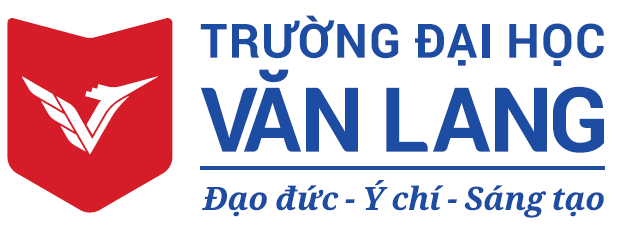 	TRƯỜNG ĐẠI HỌC VĂN LANG	Độc lập – Tự do – Hạnh phúcPHIẾU ĐĂNG KÝ DỰ THI NGOẠI NGỮ THEO KHUNG NĂNG LỰC NGOẠI NGỮ 6 BẬC DÙNG CHO VIỆT NAMTHÔNG TIN THÍ SINH1. Họ và tên thí sinh: (Ghi đúng theo Giấy khai sinh bằng chữ in hoa có dấu):		  2. Giới tính:	Nam       Nữ 3. Ngày, tháng, năm sinh: (Ví dụ: 27/01/1995)4. Nơi sinh: (tỉnh/ thành phố)	 Dân tộc: …………………………...	5. Số CMND/ Thẻ CCCD/ Hộ chiếu (Ghi mỗi số vào một ô):6. Ngày cấp: 		7. Nơi cấp:	8. Đơn vị công tác/Trường đang theo học: 	9. Thuộc đối tượng giảm lệ phí thi (Ghi Mã sinh viên - học viên SĐH - CBNV của Trường Đại học Văn Lang còn hiệu lực) : 	10. Điện thoại:		11. Email: 	12. Địa chỉ liên hệ:	13. Đăng ký dự thi ngày: (Ví dụ: 20-21/05/2020)Thí sinh có nguyện vọng đăng ký thời gian dự thi: ……………………………………………………..         (Lịch thi có thể điều chỉnh tùy vào tình hình thực tế, khi thí sinh trên 1 ca thi đủ số lượng Trường sẽ chuyển sang ca thi khác)14. Ngoại ngữ: tiếng Anh:	            Bậc 2 	           Bậc 3 	         Bậc 4 	       Bậc 5 15. Thí sinh đã nộp lệ phí:	Tiền mặt       Chuyển khoản 	Ngày: …………………………Tôi xin cam đoan những thông tin đã khai ở trên đúng sự thật và hoàn toàn chịu trách nhiệm về những nội dung đã khai.		Ngày …… tháng …… năm ………PHIẾU DỰ THI PHẢI DO CHÍNH THÍ SINH ĐIỀN ĐẦY ĐỦ THÔNG TIN     Người nhận đơn     (ký và ghi rõ họ tên)         Thí sinh đăng ký         (ký và ghi rõ họ tên)